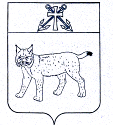 АДМИНИСТРАЦИЯ УСТЬ-КУБИНСКОГО МУНИЦИПАЛЬНОГО ОКРУГАПОСТАНОВЛЕНИЕс. Устьеот 06.05.2024                                                                                                        № 753Об утверждении Положения об условиях и порядке заключения соглашений о защите и поощрении капиталовложений со стороны Усть-Кубинского муниципального округа	В  целях создания благоприятных условий для развития инвестиционной деятельности, в соответствии с пунктом 8 статьи 4 Федерального закона от 1 апреля 2020 № 69-ФЗ «О защите и поощрении капиталовложений в Российской Федерации», ст. 42 Устава округа администрация округа ПОСТАНОВЛЯЕТ:Утвердить Положения об условиях и порядке заключения  соглашений о защите и поощрении капиталовложений со стороны Усть-Кубинского муниципального округа согласно приложению к настоящему постановлению.Настоящее постановление вступает в силу со дня его официального опубликования.Положениеоб условиях и порядке заключения соглашений о защитеи поощрении капиталовложений со стороны Усть-Кубинскогомуниципального округа (далее - Положение)1. Настоящее Положение разработано в соответствии с частью 8 статьи 4 Федерального закона от 1 апреля 2020 года № 69-ФЗ "О защите и поощрении капиталовложений в Российской Федерации" (далее - Федеральный закон № 69-ФЗ) и устанавливает условия и порядок заключения соглашений о защите и поощрении капиталовложений со стороны Усть-Кубинского муниципального округа (далее - соглашение о защите и поощрении капиталовложений).2. К отношениям, возникающим в связи с заключением, изменением и расторжением соглашения о защите и поощрении капиталовложений, а также в связи с исполнением обязанностей по указанному соглашению, применяются правила гражданского законодательства с учетом особенностей, установленных Федеральным законом № 69-ФЗ.3. Соглашение о защите и поощрении капиталовложений заключается не позднее 1 января 2030 года.4. Условия заключения соглашения о защите и поощрении капиталовложений.4.1. Соглашение заключается с организацией, реализующей проект, при условии, что такое соглашение предусматривает реализацию нового инвестиционного проекта в одной из сфер российской экономики, за исключением следующих сфер и видов деятельности:1) игорный бизнес;2) производство табачных изделий, алкогольной продукции, жидкого топлива (ограничение неприменимо к жидкому топливу, полученному из угля, а также на установках вторичной переработки нефтяного сырья согласно перечню, утверждаемому Правительством Российской Федерации);3) добыча сырой нефти и природного газа, в том числе попутного нефтяного газа (ограничение неприменимо к инвестиционным проектам по сжижению природного газа);4) оптовая и розничная торговля;5) деятельность финансовых организаций, поднадзорных Центральному банку Российской Федерации (ограничение неприменимо к случаям выпуска ценных бумаг в целях финансирования инвестиционного проекта);6) строительство (модернизация, реконструкция) административно-деловых центров и торговых центров (комплексов), а также жилых домов.4.2. По соглашению о защите и поощрении капиталовложений администрация Усть-Кубинского муниципального округа (далее – администрация округа), являющаяся его стороной, обязуется обеспечить организации, реализующей проект, неприменение в ее отношении актов (решений) органов местного самоуправления, ухудшающих условия ведения предпринимательской и (или) иной деятельности, а именно:1) увеличивающих сроки осуществления процедур, необходимых для реализации инвестиционного проекта;2) увеличивающих количество процедур, необходимых для реализации инвестиционного проекта;3) увеличивающих размер, взимаемых с организации, реализующей проект, платежей, уплачиваемых в целях реализации инвестиционного проекта;4) устанавливающих дополнительные требования к условиям реализации инвестиционного проекта, в том числе требования о предоставлении дополнительных документов;5) устанавливающих дополнительные запреты, препятствующих реализации инвестиционного проекта.4.3. Администрация округа может быть стороной соглашения о защите и поощрении капиталовложений, если одновременно выполняются следующие условия:1) стороной соглашения о защите и поощрении капиталовложений является Российская Федерация и Вологодская область или Вологодская область;2) стороной соглашение о защите и поощрении капиталовложений является организация, реализующая проект, соответствующая требованиям пункта 8 части 2 Федерального закона № 69-ФЗ, не находящаяся в процессе ликвидации и в отношении которой не возбуждено производство по делу о несостоятельности (банкротстве) в соответствии с законодательством Российской Федерации о несостоятельности (банкротстве);3) инвестиционный проект, в отношении которого предлагается заключить соглашение о защите и поощрении капиталовложений, соответствует условиям, предусмотренным Федеральным законом № 69-ФЗ.4.4. Администрация округа при заключении соглашения о защите и поощрении капиталовложений не принимает на себя обязанностей по реализации инвестиционного проекта или каких-либо иных обязанностей, связанных с ведением инвестиционной и (или) хозяйственной деятельности, в том числе совместно с организацией, реализующей проект.4.5. Соглашение о защите и поощрении капиталовложений заключается по результатам осуществления процедур, предусмотренных Федеральным законом N 69-ФЗ.5. Порядок заключения соглашения о защите и поощрении капиталовложений.5.1. Соглашение о защите и поощрении капиталовложений заключается с использованием государственной информационной системы в порядке, предусмотренном статьями 7, 8 Федерального закона № 69-ФЗ.5.2. От имени Усть-Кубинского муниципального округа соглашение о защите и поощрении капиталовложений заключается администрацией округа.5.3. Соглашение о защите и поощрении капиталовложений подлежит включению в реестр соглашений не позднее пяти рабочих дней с даты подписания администрацией округа.5.4. Соглашение о защите и поощрении капиталовложений (дополнительное соглашение к нему) признается заключенным с даты регистрации соответствующего соглашения (внесения в реестр соглашений).5.5. Изменение условий Соглашения не допускается, за исключением случаев, установленных пунктом 6 статьи 11 Федерального закона № 69-ФЗ.5.6. Соглашение действует до полного исполнения сторонами своих обязанностей по нему, если иное не предусмотрено Федеральным законом N 69-ФЗ.5.7. Для получения согласия на заключение Соглашения Заявитель направляет в администрацию заявление о предоставлении согласия на заключение Соглашения (присоединение к Соглашению), составленное по форме, предусмотренной приложением к настоящему Положению.5.8. К заявлению должны быть приложены следующие документы и материалы:1) копия документа, подтверждающего полномочия лица, имеющего право действовать от имени заявителя;2) копия документа, подтверждающего государственную регистрацию заявителя в качестве российского юридического лица;3) проект Соглашения, предполагаемого к заключению (присоединению к Соглашению);4) копии учредительных документов Заявителя, информация о бенефициарных владельцах организации, реализующей проект, которая предоставляется с учетом Федерального закона от 07.08.2001 № 115-ФЗ "О противодействии легализации (отмыванию) доходов, полученных преступным путем, и финансированию терроризма";5) бизнес-план, включающий:сведения о размере планируемых к осуществлению Заявителем капиталовложений и о предполагаемых сроках их внесения;сведения о сфере экономики, к которой относится новый инвестиционный проект (в случае, если инвестиционный проект относится к сфере экономики, предусмотренной частью 1.1 статьи 6 Федерального закона № 69-ФЗ, указывается соответствующая сфера экономики);описание нового инвестиционного проекта, в том числе указание на территорию его реализации;сведения о товарах, работах, услугах или результатах интеллектуальной деятельности, планируемых к производству, выполнению, оказанию или созданию в рамках реализации нового инвестиционного проекта;сведения о прогнозируемой ежегодной выручке от реализации инвестиционного проекта с учетом положений части 1.1 статьи 6 Федерального закона № 69-ФЗ, о предполагаемых сроках осуществления данных мероприятий с указанием отчетных документов (если применимо);информацию о предполагаемых этапах реализации инвестиционного проекта, сроках получения разрешений и согласий, необходимых для реализации проекта, сроках государственной регистрации прав, в том числе права на недвижимое имущество, сроках государственной регистрации результатов интеллектуальной деятельности и (или) приравненных к ним средств индивидуализации, а также о сроке введения в эксплуатацию объекта недвижимости, создаваемого или реконструируемого в рамках инвестиционного проекта;6) финансовая модель нового инвестиционного проекта;7) решение заявителя об утверждении бюджета на капитальные расходы (без учета бюджета на расходы, связанные с подготовкой проектно-сметной документации, проведением проектно-изыскательских и геолого-разведочных работ) в рамках инвестиционного проекта или решение заявителя об осуществлении инвестиционного проекта, в том числе об определении объема капитальных вложений (расходов), необходимых для его реализации;8) разрешение на строительство в случаях, если инвестиционный проект предусматривает создание (строительство) и (или) реконструкцию объекта (объектов) недвижимого имущества, а в случае отсутствия разрешения на строительство - градостроительный план земельного участка, на котором в соответствии с инвестиционным проектом предусмотрены создание (строительство) и (или) реконструкция объекта (объектов) недвижимого имущества, а для линейных объектов - градостроительный план земельного участка и (или) проект планировки территории, за исключением случаев, при которых для создания (строительства) и (или) реконструкции линейного объекта в соответствии с законодательством о градостроительной деятельности не требуется подготовка документации по планировке территории;9) перечень объектов обеспечивающей и (или) сопутствующей инфраструктур, затраты на создание (строительство), модернизацию и (или) реконструкцию которых планируется возместить в соответствии со статьей 15 Федерального закона № 69-ФЗ, а также информация о планируемых форме, сроках и объеме возмещения этих затрат;10) список актов (решений), которые могут применяться с учетом особенностей, установленных статьей 9 Федерального закона № 69-ФЗ;11) документы, предусмотренные частью 7 статьи 11 Федерального закона № 69-ФЗ в случае заключения дополнительного соглашения к соглашению о защите и поощрении капиталовложений;12) документы, подтверждающие осуществление капитальных вложений, если инвестиционный проект предусматривает модернизацию объектов недвижимого имущества и (или) создание результатов интеллектуальной деятельности и (или) приравненных к ним средств индивидуализации и соответствует условиям, предусмотренным подпунктом "а" пункта 6 части 1 статьи 2 Федерального закона № 69-ФЗ;13) копия договора о комплексном развитии территории (если применимо);14) заверенная копия договора, указанного в пункте 1 части 1 статьи 14 Федерального закона № 69-ФЗ, или справка, выданная кредитором по договору, указанному в пункте 2 части 1 указанной статьи, и содержащая условия такого договора о размере процентной ставки и (или) порядке ее определения (в случае, если заявитель ходатайствует о признании ранее заключенного договора связанным договором), или копия договора или соглашения, указанных в абзаце первом и подпункте "а" пункта 3 части 1 статьи 14 Федерального закона № 69-ФЗ;14.1) заявление об учете уже осуществленных капиталовложений для реализации нового инвестиционного проекта, в отношении которого подается заявление о заключении соглашения о защите и поощрении капиталовложений;14.2) копия договора, предусматривающего разграничение обязанностей и распределение затрат на создание (строительство) либо реконструкцию и (или) модернизацию объектов обеспечивающей и (или) сопутствующей инфраструктур, при наличии такого договора.5.9. В случае, если документ, указанный в подпункте 2 пункта 5.8 настоящего Положения, не представлен заявителем, администрация округа запрашивает указанный документ с использованием единой системы межведомственного электронного взаимодействия или путем непосредственного направления запроса.5.10. Заявление и документы могут быть представлены Заявителем одним из следующих способов:- на бумажном носителе;- в электронном виде (скан-копии) на адрес электронной почты: 53ust-kubinskij@r19.gov35.ru.5.11. Заявление, документы и материалы, указанные в пункте 5.8 настоящего Положения, рассматриваются администрацией округа в течение 30 рабочих дней с даты их подачи Заявителем.5.12. Заявитель до момента принятия решения администрацией вправе отозвать заявление (или внести изменения в заявление) и прилагаемые к нему документы путем направления уведомления об отзыве заявления (внесении изменений в заявление). Заявление и приложенные к нему документы возвращаются заявителю в течение 15 рабочих дней с момента получения уведомления об отзыве заявления. При внесении изменения в заявление и прилагаемые к нему документы срок рассмотрения заявления и прилагаемых к нему документов продлевается на срок не более 30 рабочих дней.5.13. По результатам рассмотрения представленных Заявителем документов и материалов администрация округа принимает решение о возможности либо невозможности предоставления согласия на заключение соглашения (присоединение к соглашению).5.14. Решение о возможности либо невозможности предоставления согласия на заключение соглашения (присоединение к соглашению) принимается в форме постановления администрации округа.5.15. Администрация округа в течение трех рабочих дней с даты принятия решения о Согласии (об отказе в даче Согласия) на заключение Соглашения направляет ее копию Заявителю способом, указанном в Заявлении.5.16. Основанием для отказа в предоставлении согласия на заключение Соглашения (присоединение к соглашению) являются следующие обстоятельства:1) несоответствие заявления форме, предусмотренной приложением к Положению;2) непредставление документов, предусмотренных подпунктами 1, 3 - 13 пункта 5.8 Положения;3) несоответствие цели реализации инвестиционного проекта документам стратегического планирования;4) отсутствие соответствующего земельного участка на территории округа, необходимого для реализации инвестиционного проекта;5) инвестиционный проект не является новым инвестиционным проектом (не соответствует условиям, предусмотренным пунктом 6 части 1 статьи 2 Федерального закона № 69-ФЗ);6) заявитель не является российским юридическим лицом или является государственным (муниципальным) учреждением либо государственным (муниципальным) унитарным предприятием;7) заявителем представлена недостоверная информация о себе (информация, не соответствующая сведениям, содержащимся в едином государственном реестре юридических лиц).5.17. Организация, реализующая проект, обязана не позднее 1 февраля года, следующего за годом, в котором наступил срок реализации очередного этапа инвестиционного проекта, предусмотренный соглашением о защите и поощрении капиталовложений, представить в администрацию округа информацию о реализации соответствующего этапа инвестиционного проекта, подлежащую отражению в реестре соглашений.5.18. Администрация округа осуществляет мониторинг, включающий в себя проверку обстоятельств, указывающих на наличие оснований для расторжения соглашения о защите и поощрении капиталовложений.5.19. По итогам проведения указанной в части 5.18 настоящего Положения процедуры не позднее 1 марта года, следующего за годом, в котором наступил срок реализации очередного этапа инвестиционного проекта, предусмотренный соглашением о защите и поощрении капиталовложений, администрация округа формирует отчет о реализации соответствующего этапа инвестиционного проекта и направляет его в уполномоченный федеральный орган исполнительной власти.6. Ответственность за нарушение условий соглашения о защите и поощрении капиталовложений установлена статьей 12 Федерального закона № 69-ФЗ.7. Порядок рассмотрения споров по соглашению о защите и поощрении капиталовложений установлен статьей 13 Федерального закона № 69-ФЗ.Приложениек ПоложениюФОРМАзаявления о получении согласия администрации Усть-Кубинскогомуниципального округа на заключение соглашения о защите и поощрении капиталовложенийГлава округа                                                 И.В. Быков                                                 И.В. БыковУтвержденопостановлением администрации округа от 06.05.2024 № 753(приложение 1)Главе  округа___________________________________Заявитель______________________________________________________________________(полное наименование юридического лица)Главе  округа___________________________________Заявитель______________________________________________________________________(полное наименование юридического лица)Главе  округа___________________________________Заявитель______________________________________________________________________(полное наименование юридического лица)Главе  округа___________________________________Заявитель______________________________________________________________________(полное наименование юридического лица)Главе  округа___________________________________Заявитель______________________________________________________________________(полное наименование юридического лица)Главе  округа___________________________________Заявитель______________________________________________________________________(полное наименование юридического лица)ЗАЯВЛЕНИЕо получении согласия администрации Усть-Кубинского муниципального округа на заключение соглашения о защите и поощрении капиталовложенийЗАЯВЛЕНИЕо получении согласия администрации Усть-Кубинского муниципального округа на заключение соглашения о защите и поощрении капиталовложенийЗАЯВЛЕНИЕо получении согласия администрации Усть-Кубинского муниципального округа на заключение соглашения о защите и поощрении капиталовложенийЗАЯВЛЕНИЕо получении согласия администрации Усть-Кубинского муниципального округа на заключение соглашения о защите и поощрении капиталовложенийЗАЯВЛЕНИЕо получении согласия администрации Усть-Кубинского муниципального округа на заключение соглашения о защите и поощрении капиталовложенийЗАЯВЛЕНИЕо получении согласия администрации Усть-Кубинского муниципального округа на заключение соглашения о защите и поощрении капиталовложенийЗАЯВЛЕНИЕо получении согласия администрации Усть-Кубинского муниципального округа на заключение соглашения о защите и поощрении капиталовложенийЗАЯВЛЕНИЕо получении согласия администрации Усть-Кубинского муниципального округа на заключение соглашения о защите и поощрении капиталовложенийЗАЯВЛЕНИЕо получении согласия администрации Усть-Кубинского муниципального округа на заключение соглашения о защите и поощрении капиталовложенийЗАЯВЛЕНИЕо получении согласия администрации Усть-Кубинского муниципального округа на заключение соглашения о защите и поощрении капиталовложенийВ соответствии с Федеральным законом от 01.04.2020 N 69-ФЗ "О защите и поощрении капиталовложений в Российской Федерации", в целях реализации на территории Усть-Кубинского муниципального округа инвестиционного проекта:В соответствии с Федеральным законом от 01.04.2020 N 69-ФЗ "О защите и поощрении капиталовложений в Российской Федерации", в целях реализации на территории Усть-Кубинского муниципального округа инвестиционного проекта:В соответствии с Федеральным законом от 01.04.2020 N 69-ФЗ "О защите и поощрении капиталовложений в Российской Федерации", в целях реализации на территории Усть-Кубинского муниципального округа инвестиционного проекта:В соответствии с Федеральным законом от 01.04.2020 N 69-ФЗ "О защите и поощрении капиталовложений в Российской Федерации", в целях реализации на территории Усть-Кубинского муниципального округа инвестиционного проекта:В соответствии с Федеральным законом от 01.04.2020 N 69-ФЗ "О защите и поощрении капиталовложений в Российской Федерации", в целях реализации на территории Усть-Кубинского муниципального округа инвестиционного проекта:В соответствии с Федеральным законом от 01.04.2020 N 69-ФЗ "О защите и поощрении капиталовложений в Российской Федерации", в целях реализации на территории Усть-Кубинского муниципального округа инвестиционного проекта:В соответствии с Федеральным законом от 01.04.2020 N 69-ФЗ "О защите и поощрении капиталовложений в Российской Федерации", в целях реализации на территории Усть-Кубинского муниципального округа инвестиционного проекта:В соответствии с Федеральным законом от 01.04.2020 N 69-ФЗ "О защите и поощрении капиталовложений в Российской Федерации", в целях реализации на территории Усть-Кубинского муниципального округа инвестиционного проекта:В соответствии с Федеральным законом от 01.04.2020 N 69-ФЗ "О защите и поощрении капиталовложений в Российской Федерации", в целях реализации на территории Усть-Кубинского муниципального округа инвестиционного проекта:В соответствии с Федеральным законом от 01.04.2020 N 69-ФЗ "О защите и поощрении капиталовложений в Российской Федерации", в целях реализации на территории Усть-Кубинского муниципального округа инвестиционного проекта:_____________________________________________________________(указать наименование инвестиционного проекта)_____________________________________________________________(указать наименование инвестиционного проекта)_____________________________________________________________(указать наименование инвестиционного проекта)_____________________________________________________________(указать наименование инвестиционного проекта)_____________________________________________________________(указать наименование инвестиционного проекта)_____________________________________________________________(указать наименование инвестиционного проекта)_____________________________________________________________(указать наименование инвестиционного проекта)_____________________________________________________________(указать наименование инвестиционного проекта)_____________________________________________________________(указать наименование инвестиционного проекта)_____________________________________________________________(указать наименование инвестиционного проекта)прошу предоставить документ, подтверждающий согласие администрации Усть-Кубинского муниципального округа на заключение соглашения о защите и поощрении капиталовложений.прошу предоставить документ, подтверждающий согласие администрации Усть-Кубинского муниципального округа на заключение соглашения о защите и поощрении капиталовложений.прошу предоставить документ, подтверждающий согласие администрации Усть-Кубинского муниципального округа на заключение соглашения о защите и поощрении капиталовложений.прошу предоставить документ, подтверждающий согласие администрации Усть-Кубинского муниципального округа на заключение соглашения о защите и поощрении капиталовложений.прошу предоставить документ, подтверждающий согласие администрации Усть-Кубинского муниципального округа на заключение соглашения о защите и поощрении капиталовложений.прошу предоставить документ, подтверждающий согласие администрации Усть-Кубинского муниципального округа на заключение соглашения о защите и поощрении капиталовложений.прошу предоставить документ, подтверждающий согласие администрации Усть-Кубинского муниципального округа на заключение соглашения о защите и поощрении капиталовложений.прошу предоставить документ, подтверждающий согласие администрации Усть-Кубинского муниципального округа на заключение соглашения о защите и поощрении капиталовложений.прошу предоставить документ, подтверждающий согласие администрации Усть-Кубинского муниципального округа на заключение соглашения о защите и поощрении капиталовложений.прошу предоставить документ, подтверждающий согласие администрации Усть-Кубинского муниципального округа на заключение соглашения о защите и поощрении капиталовложений.Сведенияо заявителе и инвестиционном проекте, реализуемом на территории Усть-Кубинского муниципального округа Сведенияо заявителе и инвестиционном проекте, реализуемом на территории Усть-Кубинского муниципального округа Сведенияо заявителе и инвестиционном проекте, реализуемом на территории Усть-Кубинского муниципального округа Сведенияо заявителе и инвестиционном проекте, реализуемом на территории Усть-Кубинского муниципального округа Сведенияо заявителе и инвестиционном проекте, реализуемом на территории Усть-Кубинского муниципального округа Сведенияо заявителе и инвестиционном проекте, реализуемом на территории Усть-Кубинского муниципального округа Сведенияо заявителе и инвестиционном проекте, реализуемом на территории Усть-Кубинского муниципального округа Сведенияо заявителе и инвестиционном проекте, реализуемом на территории Усть-Кубинского муниципального округа Сведенияо заявителе и инвестиционном проекте, реализуемом на территории Усть-Кубинского муниципального округа Сведенияо заявителе и инвестиционном проекте, реализуемом на территории Усть-Кубинского муниципального округа N п/пN п/пХарактеристикиХарактеристикиХарактеристикиХарактеристикиСведения (для заполнения заявителем)Сведения (для заполнения заявителем)Сведения о заявителеСведения о заявителеСведения о заявителеСведения о заявителеСведения о заявителеСведения о заявителеСведения о заявителеСведения о заявителе1.1.ИННИННИННИНН2.2.ОГРНОГРНОГРНОГРН3.3.КППКППКППКПП4.4.Юридический адресЮридический адресЮридический адресЮридический адрес5.5.Фактический адресФактический адресФактический адресФактический адрес6.6.Ф.И.О. уполномоченного лицаФ.И.О. уполномоченного лицаФ.И.О. уполномоченного лицаФ.И.О. уполномоченного лица7.7.Адрес электронной почты уполномоченного лицаАдрес электронной почты уполномоченного лицаАдрес электронной почты уполномоченного лицаАдрес электронной почты уполномоченного лица8.8.Контактный телефон уполномоченного лицаКонтактный телефон уполномоченного лицаКонтактный телефон уполномоченного лицаКонтактный телефон уполномоченного лица9.9.Проектная компания (да/нет)Проектная компания (да/нет)Проектная компания (да/нет)Проектная компания (да/нет)10.10.Наличие ранее заключенного соглашения о защите и поощрении капиталовложений, дополнительных соглашений к нему, по которым администрации Усть-Кубинского муниципального округа ранее не являлся стороной (да/нет)Наличие ранее заключенного соглашения о защите и поощрении капиталовложений, дополнительных соглашений к нему, по которым администрации Усть-Кубинского муниципального округа ранее не являлся стороной (да/нет)Наличие ранее заключенного соглашения о защите и поощрении капиталовложений, дополнительных соглашений к нему, по которым администрации Усть-Кубинского муниципального округа ранее не являлся стороной (да/нет)Наличие ранее заключенного соглашения о защите и поощрении капиталовложений, дополнительных соглашений к нему, по которым администрации Усть-Кубинского муниципального округа ранее не являлся стороной (да/нет)Сведения об инвестиционном проектеСведения об инвестиционном проектеСведения об инвестиционном проектеСведения об инвестиционном проектеСведения об инвестиционном проектеСведения об инвестиционном проектеСведения об инвестиционном проектеСведения об инвестиционном проекте11.11.Субъект (субъекты) Российской Федерации, на территории которого (которых) предполагается реализация проектаСубъект (субъекты) Российской Федерации, на территории которого (которых) предполагается реализация проектаСубъект (субъекты) Российской Федерации, на территории которого (которых) предполагается реализация проектаСубъект (субъекты) Российской Федерации, на территории которого (которых) предполагается реализация проекта12.12.Участие Российской Федерации в соглашении о защите и поощрении капиталовложений (да/нет)Участие Российской Федерации в соглашении о защите и поощрении капиталовложений (да/нет)Участие Российской Федерации в соглашении о защите и поощрении капиталовложений (да/нет)Участие Российской Федерации в соглашении о защите и поощрении капиталовложений (да/нет)13.13.Дата принятия решения об утверждении бюджета на капитальные расходыДата принятия решения об утверждении бюджета на капитальные расходыДата принятия решения об утверждении бюджета на капитальные расходыДата принятия решения об утверждении бюджета на капитальные расходы14.14.Вид экономической деятельности, в которой реализуется проектВид экономической деятельности, в которой реализуется проектВид экономической деятельности, в которой реализуется проектВид экономической деятельности, в которой реализуется проект15.15.Цель реализации инвестиционного проекта (в соответствии с документами стратегического планирования муниципального образования)Цель реализации инвестиционного проекта (в соответствии с документами стратегического планирования муниципального образования)Цель реализации инвестиционного проекта (в соответствии с документами стратегического планирования муниципального образования)Цель реализации инвестиционного проекта (в соответствии с документами стратегического планирования муниципального образования)16.16.Общий срок и этапы реализации проекта, а также сроки реализации каждого этапаОбщий срок и этапы реализации проекта, а также сроки реализации каждого этапаОбщий срок и этапы реализации проекта, а также сроки реализации каждого этапаОбщий срок и этапы реализации проекта, а также сроки реализации каждого этапа17.17.Общий размер капиталовложений в соответствии с соглашением о защите и поощрении капиталовложений, включая осуществленные капиталовложения, в том числе по этапам реализации проекта (рублей)Общий размер капиталовложений в соответствии с соглашением о защите и поощрении капиталовложений, включая осуществленные капиталовложения, в том числе по этапам реализации проекта (рублей)Общий размер капиталовложений в соответствии с соглашением о защите и поощрении капиталовложений, включая осуществленные капиталовложения, в том числе по этапам реализации проекта (рублей)Общий размер капиталовложений в соответствии с соглашением о защите и поощрении капиталовложений, включая осуществленные капиталовложения, в том числе по этапам реализации проекта (рублей)18.18.Прогнозируемый объем налогов и иных обязательных платежей в связи с реализацией проекта из расчета на каждый год реализации проекта в период действия соглашения (рублей)Прогнозируемый объем налогов и иных обязательных платежей в связи с реализацией проекта из расчета на каждый год реализации проекта в период действия соглашения (рублей)Прогнозируемый объем налогов и иных обязательных платежей в связи с реализацией проекта из расчета на каждый год реализации проекта в период действия соглашения (рублей)Прогнозируемый объем налогов и иных обязательных платежей в связи с реализацией проекта из расчета на каждый год реализации проекта в период действия соглашения (рублей)19.19.Количество рабочих мест, планируемых к созданию в результате реализации проекта (единиц)Количество рабочих мест, планируемых к созданию в результате реализации проекта (единиц)Количество рабочих мест, планируемых к созданию в результате реализации проекта (единиц)Количество рабочих мест, планируемых к созданию в результате реализации проекта (единиц)Приложение:__________________________________________________ на ___________ л.__________________________________________________ на ___________ л.__________________________________________________ на ___________ л.Приложение:__________________________________________________ на ___________ л.__________________________________________________ на ___________ л.__________________________________________________ на ___________ л.Приложение:__________________________________________________ на ___________ л.__________________________________________________ на ___________ л.__________________________________________________ на ___________ л.Приложение:__________________________________________________ на ___________ л.__________________________________________________ на ___________ л.__________________________________________________ на ___________ л.Приложение:__________________________________________________ на ___________ л.__________________________________________________ на ___________ л.__________________________________________________ на ___________ л.Приложение:__________________________________________________ на ___________ л.__________________________________________________ на ___________ л.__________________________________________________ на ___________ л.Приложение:__________________________________________________ на ___________ л.__________________________________________________ на ___________ л.__________________________________________________ на ___________ л.Приложение:__________________________________________________ на ___________ л.__________________________________________________ на ___________ л.__________________________________________________ на ___________ л.Приложение:__________________________________________________ на ___________ л.__________________________________________________ на ___________ л.__________________________________________________ на ___________ л.Гарантирую достоверность сведений, предоставленных в настоящем заявлении и подтверждаю согласие на право администрации Усть-Кубинского муниципального округа на обработку, распространение и использование персональных данных, а также иных данных субъекта инвестиционной деятельности, которые необходимы для принятия решения о предоставлении документа, подтверждающего согласие администрации Усть-Кубинского муниципального округа на заключение соглашения о защите и поощрении капиталовложений, в том числе на получение от соответствующих органов государственной власти, органов местного самоуправления, организаций необходимых документов и (или) содержащейся в них информации.Гарантирую достоверность сведений, предоставленных в настоящем заявлении и подтверждаю согласие на право администрации Усть-Кубинского муниципального округа на обработку, распространение и использование персональных данных, а также иных данных субъекта инвестиционной деятельности, которые необходимы для принятия решения о предоставлении документа, подтверждающего согласие администрации Усть-Кубинского муниципального округа на заключение соглашения о защите и поощрении капиталовложений, в том числе на получение от соответствующих органов государственной власти, органов местного самоуправления, организаций необходимых документов и (или) содержащейся в них информации.Гарантирую достоверность сведений, предоставленных в настоящем заявлении и подтверждаю согласие на право администрации Усть-Кубинского муниципального округа на обработку, распространение и использование персональных данных, а также иных данных субъекта инвестиционной деятельности, которые необходимы для принятия решения о предоставлении документа, подтверждающего согласие администрации Усть-Кубинского муниципального округа на заключение соглашения о защите и поощрении капиталовложений, в том числе на получение от соответствующих органов государственной власти, органов местного самоуправления, организаций необходимых документов и (или) содержащейся в них информации.Гарантирую достоверность сведений, предоставленных в настоящем заявлении и подтверждаю согласие на право администрации Усть-Кубинского муниципального округа на обработку, распространение и использование персональных данных, а также иных данных субъекта инвестиционной деятельности, которые необходимы для принятия решения о предоставлении документа, подтверждающего согласие администрации Усть-Кубинского муниципального округа на заключение соглашения о защите и поощрении капиталовложений, в том числе на получение от соответствующих органов государственной власти, органов местного самоуправления, организаций необходимых документов и (или) содержащейся в них информации.Гарантирую достоверность сведений, предоставленных в настоящем заявлении и подтверждаю согласие на право администрации Усть-Кубинского муниципального округа на обработку, распространение и использование персональных данных, а также иных данных субъекта инвестиционной деятельности, которые необходимы для принятия решения о предоставлении документа, подтверждающего согласие администрации Усть-Кубинского муниципального округа на заключение соглашения о защите и поощрении капиталовложений, в том числе на получение от соответствующих органов государственной власти, органов местного самоуправления, организаций необходимых документов и (или) содержащейся в них информации.Гарантирую достоверность сведений, предоставленных в настоящем заявлении и подтверждаю согласие на право администрации Усть-Кубинского муниципального округа на обработку, распространение и использование персональных данных, а также иных данных субъекта инвестиционной деятельности, которые необходимы для принятия решения о предоставлении документа, подтверждающего согласие администрации Усть-Кубинского муниципального округа на заключение соглашения о защите и поощрении капиталовложений, в том числе на получение от соответствующих органов государственной власти, органов местного самоуправления, организаций необходимых документов и (или) содержащейся в них информации.Гарантирую достоверность сведений, предоставленных в настоящем заявлении и подтверждаю согласие на право администрации Усть-Кубинского муниципального округа на обработку, распространение и использование персональных данных, а также иных данных субъекта инвестиционной деятельности, которые необходимы для принятия решения о предоставлении документа, подтверждающего согласие администрации Усть-Кубинского муниципального округа на заключение соглашения о защите и поощрении капиталовложений, в том числе на получение от соответствующих органов государственной власти, органов местного самоуправления, организаций необходимых документов и (или) содержащейся в них информации.Гарантирую достоверность сведений, предоставленных в настоящем заявлении и подтверждаю согласие на право администрации Усть-Кубинского муниципального округа на обработку, распространение и использование персональных данных, а также иных данных субъекта инвестиционной деятельности, которые необходимы для принятия решения о предоставлении документа, подтверждающего согласие администрации Усть-Кубинского муниципального округа на заключение соглашения о защите и поощрении капиталовложений, в том числе на получение от соответствующих органов государственной власти, органов местного самоуправления, организаций необходимых документов и (или) содержащейся в них информации.Гарантирую достоверность сведений, предоставленных в настоящем заявлении и подтверждаю согласие на право администрации Усть-Кубинского муниципального округа на обработку, распространение и использование персональных данных, а также иных данных субъекта инвестиционной деятельности, которые необходимы для принятия решения о предоставлении документа, подтверждающего согласие администрации Усть-Кубинского муниципального округа на заключение соглашения о защите и поощрении капиталовложений, в том числе на получение от соответствующих органов государственной власти, органов местного самоуправления, организаций необходимых документов и (или) содержащейся в них информации.О решении, принятом по результатам рассмотрения настоящего заявления и приложенных к нему документов, прошу проинформировать:О решении, принятом по результатам рассмотрения настоящего заявления и приложенных к нему документов, прошу проинформировать:О решении, принятом по результатам рассмотрения настоящего заявления и приложенных к нему документов, прошу проинформировать:О решении, принятом по результатам рассмотрения настоящего заявления и приложенных к нему документов, прошу проинформировать:О решении, принятом по результатам рассмотрения настоящего заявления и приложенных к нему документов, прошу проинформировать:О решении, принятом по результатам рассмотрения настоящего заявления и приложенных к нему документов, прошу проинформировать:О решении, принятом по результатам рассмотрения настоящего заявления и приложенных к нему документов, прошу проинформировать:О решении, принятом по результатам рассмотрения настоящего заявления и приложенных к нему документов, прошу проинформировать:О решении, принятом по результатам рассмотрения настоящего заявления и приложенных к нему документов, прошу проинформировать:посредством почтового отправления с уведомлением о вручении по адресупосредством почтового отправления с уведомлением о вручении по адресупосредством почтового отправления с уведомлением о вручении по адресупосредством почтового отправления с уведомлением о вручении по адресупосредством почтового отправления с уведомлением о вручении по адресупосредством почтового отправления с уведомлением о вручении по адресупосредством почтового отправления с уведомлением о вручении по адресу______________________________________________________________(указать почтовый адрес)______________________________________________________________(указать почтовый адрес)______________________________________________________________(указать почтовый адрес)______________________________________________________________(указать почтовый адрес)______________________________________________________________(указать почтовый адрес)______________________________________________________________(указать почтовый адрес)______________________________________________________________(указать почтовый адрес)путем непосредственного вручения под роспись в ходе личного приемапутем непосредственного вручения под роспись в ходе личного приемапутем непосредственного вручения под роспись в ходе личного приемапутем непосредственного вручения под роспись в ходе личного приемапутем непосредственного вручения под роспись в ходе личного приемапутем непосредственного вручения под роспись в ходе личного приемапутем непосредственного вручения под роспись в ходе личного приемапосредством отправления на электронную почту:посредством отправления на электронную почту:посредством отправления на электронную почту:посредством отправления на электронную почту:посредством отправления на электронную почту:посредством отправления на электронную почту:посредством отправления на электронную почту:______________________________________________________________(указать адрес электронной почты)______________________________________________________________(указать адрес электронной почты)______________________________________________________________(указать адрес электронной почты)______________________________________________________________(указать адрес электронной почты)______________________________________________________________(указать адрес электронной почты)______________________________________________________________(указать адрес электронной почты)______________________________________________________________(указать адрес электронной почты)Лицо, имеющее право действовать от имени юридического лица:Лицо, имеющее право действовать от имени юридического лица:Лицо, имеющее право действовать от имени юридического лица:Лицо, имеющее право действовать от имени юридического лица:Лицо, имеющее право действовать от имени юридического лица:Лицо, имеющее право действовать от имени юридического лица:Лицо, имеющее право действовать от имени юридического лица:Ф.И.О. (полностью)Ф.И.О. (полностью)Ф.И.О. (полностью)ПодписьПодпись"__" _________ 20__"__" _________ 20__